REPUBLIQUE DU NIGER 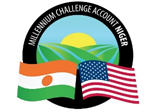 MILLENNIUM CHALLENGE ACCOUNT – NIGERDEMANDE DE COTATIONS3CA/Shop/235/21Pour l’acquisition de BIENS Achat de matériel informatiqueMars 2022Date : Niamey, le 09 mars 2022	Madame, Monsieur, Titre du Marché : Achat de matériel informatiqueRéf : 3CA/Shop/235/21INTRODUCTIONLes États-Unis d’Amérique, agissant par l’intermédiaire de la Millennium Challenge Corporation (« MCC ») et le Gouvernement de la République du Niger (le « Gouvernement ») ont conclu un programme de coopération en vue d’une assistance au titre du Millennium Challenge Account pour un montant d’environ Quatre Cent Trente Sept Millions de Dollars (USD 437,000,000) (le « Financement MCC ») afin de contribuer à la réduction de la pauvreté par la croissance économique au Niger (le « Compact »). Le Compact comprend deux projets :Le Projet Irrigation et Accès aux Marchés, dont l’objectif est d’augmenter les revenus d’origine rurale par le biais de l’amélioration de la productivité agricole et de l’augmentation des ventes issues de la modernisation de l’irrigation agricole et des systèmes de gestion des inondations, en assurant un accès suffisant aux divers secteurs et marchés existants. Le Projet de Communautés Résilientes au Changement Climatique dont l’objectif est d’augmenter les revenus des familles dépendant de l’agriculture et de l’élevage à petite échelle dans les communes éligibles et sur les axes d’élevage de bétail dans les régions rurales du Niger. Il a aussi pour objectif d’améliorer la productivité des exploitations agricoles et des éleveurs, en favorisant le développement durable des ressources naturelles essentielles à la production, en soutenant la croissance des entreprises agricoles et en augmentant les ventes des marchandises ciblées sur les marchés concernés.Le Gouvernement, agissant par l’intermédiaire du Millennium Challenge Account - Niger (« MCA-Niger » ou l’« Entité MCA »), entend utiliser une partie du Financement MCC pour des paiements éligibles en vertu d’un Contrat pour lequel est émis la présente Demande de Cotations.  Cette Demande de Cotations vient compléter l’Avis général de passation des marchés (PP16) qui a été publié sur le site de MCA-Niger le 24 janvier 2022 et dans la base de données en ligne UN Development Business (« UNDB ») et sur DgMarket le 21 janvier 2022INVITATION  MCA-Niger vous invite à soumettre une Cotation pour les Biens répondant aux Spécifications et Calendrier de livraison des Biens contenus dans le présent Dossier de Demande de Cotations. Il s’agit d’un lot unique pour l’Achat de matériel informatique répartis comme suit : Votre offre, qui sera envoyée par courriel à l’adresse indiquée ci-dessous, devra comporter comme objet le titre suivant «DC - 3CA/Shop/235/21- Achat de matériel informatique ».Adresse de dépôt de la Cotation :mcanigerpa@cardno.com avec copie à procurement@mcaniger.ne et devra comporter la mention en objet : « DC- 3CA/Shop/235/21- Achat de matériel informatique ».Les Offres arrivées en retard (au-delà de la date et de l’heure ci-dessus indiquées) seront rejetées. CONTENU DU DOSSIER DE COTATIONLe Dossier de demande de Cotations spécifie les Biens faisant l’objet du marché, fixe les procédures de la consultation et stipule les conditions du Marché. Le dossier comprend les éléments énumérés ci-après : Lettre de soumission de la Cotation ;Bordereau des prix des Biens ;Calendrier de livraison des Biens ;Spécifications techniques des Biens ;Modalités de Contestation de la procédure d’adjudication ;Modèle de Bon de Commande et ses annexes ;Dispositions complémentaires de la MCC.Le Fournisseur devra examiner les instructions, et spécifications contenues dans le Dossier de Demande de Cotations.La Cotation ainsi que toutes les correspondances y relatives, seront rédigées en français.CONTENU DU DOSSIER DE SOUMISSIONLa Cotation du soumissionnaire doit comprendre :Une Lettre de Soumission datée et signée conformément au formulaire joint (en Annexe A) de prix hors taxes, hors droit de douane et libellée en francs CFA conformément à l’Annexe A.1. Toute Offre non accompagnée de la Lettre de Cotation signée par le représentant ou la personne autorisée par la société sera déclarée non conforme et rejetée ;Un Bordereau des Prix daté et signé conformément à l’Annexe A.2. Toute Offre non accompagnée du bordereau des prix signé par le représentant ou la personne autorisée par la société sera déclarée non conforme et rejetée ;Un Calendrier de livraison des Biens daté et signé conformément à l’Annexe A.3 ; Spécifications techniques offertes par le soumissionnaire datées et signées conformément à l’Annexe A.4 ;La copie du registre de commerce et du crédit mobilier (RCCM) ou équivalent selon le Pays, du numéro d’identification fiscal (NIF) ou équivalent selon le pays ; Quant à l’Attestation de Régularité Fiscale (ARF) qui concerne seulement le soumissionnaire local, elle sera demandée au soumissionnaire finalement retenu, avant la signature du Bon de Commande ;Le pouvoir habilitant le signataire de l’Offre à engager le soumissionnaire (procuration ou autre forme d’autorisation) s’il est différent des représentants légaux du soumissionnaire inscrit sur le RCCM ou dans les statuts de l’entreprise ;Au moins deux (2) références pour des marchés similaires à justifier par des bons de Commande (contrats) accompagnés par des attestations de bonne exécution ou des procès-verbaux de réception ou des bons de livraison signés par les deux parties. On attend par marchés similaires tout marché (Bon de commande) de fourniture  de matériel informatique.La documentation technique adéquate ou toute information pertinente relative aux matériels informatiques ;Autorisation du Fabricant ou distributeur agrée pour les ordinateurs portables : OuiDELAI ET LIEU DE LIVRAISON Les Biens devront être livrées à l’adresse et dans les délais ci-dessous :Le délai de livraison compte à partir de la réception, par le fournisseur, du Bon de Commande signé par les deux parties, en tenant compte des indications en Annexe 1 de la Demande de Cotations. Des pénalités de retard sont prévues et les modalités d’application seront indiquées dans le Bon de Commande à signer. Toute Offre avec un délai de livraison de plus que celui qui est proposé dans cette Demande de Cotation sera déclarée non conforme.DEMANDE D’ECLAIRCISSEMENTSSi les Fournisseurs désirent obtenir des éclaircissements sur la présente Demande de Cotations, ils doivent les notifier à l’Agence de Passation des Marchés du MCA-Niger par écrit, au moins quatre (04) jours ouvrables avant la date limite de remise de la Cotation. Les demandes d’éclaircissements doivent être envoyées par courriel à l’adresse ci-après :procurement@mcaniger.ne copie à mcanigerpa@cardno.com avec la mention en Objet du courriel [DC - Achat de matériel informatique].  MCA-Niger répondra aux demandes de clarifications en envoyant un courriel à tous les Fournisseurs au plus tard deux (02) jours ouvrables avant la date limite de remise des Cotations.PERIODE DE GARANTIEUn (01) an de garantie à compter de la réception provisoire du matériel.EVALUATION DES COTATIONSL’évaluation des Cotations se fera en trois étapes :Examen de la conformité administrative de l’Offre ;Examen de la conformité technique de l’Offre, selon le système d’appréciation « Conforme / Non conforme » ;Vérification de l’éligibilité des soumissionnaires qualifiés;Vérification des opérations arithmétiques, en utilisant le cas échéant les prix unitaires pour procéder aux corrections nécessaires, suivie de la comparaison des prix des Cotations techniquement conformes si applicable.ATTRIBUTION DU MARCHE Le marché sera attribué au Fournisseur dont la Cotation sera jugée conforme aux dispositions de la Demande de Cotations et qui aura proposé le prix le moins disant sous réserve que ce prix soit jugé raisonnable. Une détermination négative (Prix déraisonnablement élevé ou déraisonnablement bas) constitue une raison pour rejeter l’Offre à la discrétion de MCA Niger. Le fournisseur ne sera pas autorisé à revoir sa Cotation si elle est jugée non raisonnable.Avant l’attribution du Marché, MCA-Niger se réservera le droit de conduire une vérification complète de l’éligibilité du potentiel adjudicataire conformément aux dispositions des Directives de la Passation des Marchés de la MCC (« Directives ») disponibles sur le site suivant : www.mcaniger.ne. CONTESTATION DE LA PROCEDURE D’ADJUDICATIONLe système de contestations des soumissionnaires de MCA-Niger s’applique à tout soumissionnaire qui estime être lésé du fait d’une décision de passation des marchés de MCA Niger.Tout soumissionnaire qui prétend avoir subi un préjudice du fait d’une décision de passation des marchés de la part de MCA-Niger, qu’il estime non conforme aux Directives de la Passation des Marchés de MCC ou aux documents du dossier de Demande de Cotations, peut contester la décision conformément aux règles du système de contestation des soumissionnaires publiées sur le site web de MCA-Niger ( www.mcaniger.ne). (Voir les modalités en Annexe B).Le MCA-Niger se réserve le droit d’annuler la présente Demande de Cotations à toute étape du processus, sans être tenu d’en apporter les justifications ; toute contestation portant sur une telle annulation sera irrecevable.Veuillez agréer, Madame/Monsieur, l’assurance de ma considération distinguée. M. Mamane AnnouDirecteur GénéralMCA-NigerANNEXE ALettre de soumission de la Cotation Bordereau des prix des BiensCalendrier de livraison des BiensSpécifications techniques des BiensLettre de soumission de la Cotation                          Date : xxx mars 2022		Demande de Cotations No : 3CA/Shop/235/21Titre du Marché : DC - Achat de matériel informatiqueA l’attention du Directeur Général du MCA-NigerS/C de l’Agence de Passation des Marchés Boulevard Mali Béro en face du Lycée Bosso, 2ème EtageNiamey, Niger.Mesdames et/ou Messieurs,	Après avoir examiné le Dossier de Demande de Cotations dont nous accusons ici officiellement réception, nous soussignés, offrons de fournir le matériel informatique conformément à la Demande de Cotations et pour la somme de [prix total de l’Offre en Francs CFA Hors Taxe / Hors Douane en chiffres et en lettres] ou autres montants énumérés au Bordereau des Prix ci-joint et qui fait partie de la présente Cotation.Nous nous engageons, si notre Cotation est acceptée, à livrer les Biens selon les dispositions précisées dans le Calendrier de livraison des Biens. 	Nous nous engageons sur les termes de cette Cotation pour une période de quatre-vingt-dix (90) jours à compter de la date fixée pour l’ouverture des plis, telle que stipulée dans la Lettre de Demande de Cotations ; la Cotation continuera à nous engager et pourra être acceptée à tout moment avant la fin de cette période.	Jusqu’à ce qu’un Bon de Commande en bonne et due forme soit préparé et signé, la présente Cotation complétée par votre acceptation écrite et la notification d’attribution du marché, constituera un Bon de Commande nous obligeant réciproquement.(Date)[Signature]	[Titre]Dûment autorisé à signer une Offre pour et au nom de :  	Bordereau des prix des Biens      Demande de Cotations No : 3CA/Shop/235/21      Titre du Marché : Achat de matériel informatique       Total en lettres : ……………………………………………………………… francs CFA Hors Taxe / Hors Douane.Les coûts proposés sont hors TVA et toutes autres taxes applicables.La devise utilisée est le Franc CFA.Nous signerons le bon de commande émis par MCA-Niger dans un délai maximum de trois (03) jours à compter de sa réception. Nos prix mentionnés ci-dessus comprennent tous les frais nécessaires à l’exécution du marché conformément aux spécifications techniques et autres exigences de cette Demande de Cotation.Notre Offre est valide pour une période de 90 jours à compter de la date limite de dépôt des Offres.“Jour” s’entend “Jour calendaire” et une semaine comprend 7 jours.  Date : 											Signature du personnel habilité à représenter le fournisseur :  Calendrier de livraison des Biens      Demande de Cotations No : 3CA/Shop/235/21      Titre du Marché : Achat de matériel informatique*« Jour » s’entend « Jour calendaire » et une semaine comprend 7 jours. Date : 											Signature du personnel habilité à représenter le fournisseur :   Spécifications techniques des BiensAchat de matériel informatique La fourniture des Biens doit être conforme aux spécifications techniques et normes suivantes : NB : Joindre les fiches techniques du constructeur des échelles proposées. Date : 		Signature du personnel habilité à représenter le Fournisseur des Biens :  ANNEXE B : système de contestation de RESULTATSLes soumissionnaires peuvent accéder à ce document en activant le lien ci-après :Procédures de Recours (BID Challenge) > Millennium Challenge Account - Niger (MCA-Niger) (mcaniger.ne)ANNEXE C : BON DE COMMANDEREPUBLIQUE DU NIGERBON DE COMMANDE3CA/Shop/                  /22Annexes au Bon de Commande :Annexe 1 : Conditions Particulières du Bon de CommandeAnnexe 2 : Conditions Générales du Bon de CommandeAnnexe 3 : Attestation de Régularité Fiscale (ARF) et Coordonnées Bancaires Annexe 4 : Dispositions complémentaires Annexe 5 : Spécifications techniques ApprouvéesAnnexe 1 : Conditions Particulières du Bon de Commande  Le numéro d’immatriculation à la TVA et le nom du titulaire du compte, le numéro de compte (IBAN), le nom de la banque, la succursale de la banque et le code SWIFT doivent figurer dans la facture. La (les) facture (s) DOIT (DOIVENT) être présentée (s) ou envoyée(s) par courrier à l'adresse suivante :A l’attention de: GFA CONSULTING GROUP and CHARLES KENDALL & PARTNERS – Fiscal Agent - MCA-NigerBoulevard Mali Béro en face du Lycée Bosso,4ème Etage,Niamey-NigerCG 2. Point focal du Fournisseur : [Nom, prénoms et titre]CG 6. Lieu et délai de livraison : CG 7. Garantie : Un (an) à compter de la date de réception provisoire.CG 8. Prix, facture et conditions de paiements : ……………………….(a) Le présent Bon de commande est autorisé par le MCA-Niger pour un montant total hors taxes/hors Douane de : …………………….. (…………..) Francs CFA(b) La facture sera envoyée par le Fournisseur à l’adresse cité ci-dessus.(c) Conditions de paiement : 95% dans un délai de 30 jours calendaires après réception et acceptation de la facture par le MCA-Niger ;5% à l’issue du délai de garantie et après acceptation de la facture. L’adjudicataire peut, après la réception provisoire, émettre une garantie bancaire en remplacement de la retenue des 5% pour couvrir la période de garantie.Les Conditions Particulières, Dispositions complémentaires, Conditions Générales et les Annexes font partie intégrante du Bon de Commande. Annexe 2 : Conditions Générales du Bon de CommandeGénéralités Les présentes Conditions générales (CG) s’appliquent à tous les achats de biens, services et travaux pour une valeur inférieure ou égale à 200.000$. En signant le Bon de commande (BC), le Fournisseur/Prestataire/Entrepreneur atteste avoir lu et approuvé les présentes CG sans aucune réserve. En cas de conflit entre les dispositions particulières portées sur le BC et celles des présentes CG, les dispositions particulières suscitées prévalent.Correspondances et point focalLe Fournisseur/Prestataire/Entrepreneur doit désigner un point focal qui assurera l’interface avec le MCA-Niger jusqu’à l’expiration des engagements du prestataire. Par ailleurs, toutes les correspondances relatives à la commande concernée doivent porter les références du BC. Exécution Pour certaines livraisons, MCA-Niger peut à sa seule discrétion solliciter une expertise extérieure afin de s’assurer de la conformité du matériel livré aux spécificités de la commande.  Sous-traitantsLe recours à la sous-traitance est interdit, sauf accord écrit préalable de MCA-Niger. Le Fournisseur/Prestataire/Entrepreneur doit imposer aux sous-traitants toutes les obligations qu’il a lui-même contractées à l’égard de MCA-Niger et s’assurer que lesdites obligations soient respectées.5. Expédition 5.1. Le Fournisseur/Prestataire/Entrepreneur doit livrer selon les moyens et au lieu de livraison indiqué sur le BC. 5.2. Le Fournisseur/Prestataire/Entrepreneur est tenu de fournir à MCA-Niger suffisamment longtemps avant la livraison toutes les informations, telles que fiches de sécurité, fiches techniques, mode d’emploi, etc. le Fournisseur/Prestataire/Entrepreneur doit mettre à la disposition de MCA-Niger, en temps voulu, de sa propre initiative et sans facturation, toutes les informations dont MCA-Niger a besoin pour mettre en place, exploiter, maintenir en état ou réparer l’objet de la livraison, y compris les dessins et tout autre document. 5.3 S’il est fait appel à des sous-traitants, ceux-ci doivent indiquer le Fournisseur/Prestataire/Entrepreneur comme leur donneur d’ordre dans toute correspondance. 6. Date de livraison, retard de livraison 6.1 La date de livraison contractuelle est contraignante et s’entend pour une réception au lieu de livraison et de la prestation convenue. Le Fournisseur/Prestataire/Entrepreneur est tenu d’informer MCA-Niger immédiatement par écrit de toute circonstance survenant ou prévisible entraînant l’impossibilité de respecter la date de livraison. 6.2 En cas de retard de livraison, MCA-Niger est en droit d’appliquer sur le paiement du Fournisseur/Prestataire/Entrepreneur une pénalité de 0,5 à 1% du montant de la commande par semaine, et au maximum 10 % du montant du contrat. MCA-Niger peut à sa seule discrétion annuler le BC en question à tout moment, avant le maximum de la pénalité. 7. Preuves de livraison, réception et garantieLes documents de livraison valides sont ceux signés par les deux parties à travers leurs points focaux.Une retenue de garantie de 5% peut être prélevée au paiement final selon la nature de la commande. Le Fournisseur/Prestataire/Entrepreneur peut la remplacer par une caution bancaire remplissant les exigences prescrites par le MCA-Niger ; il est bien entendu que le MCA-Niger se réserve le droit de refuser le remplacement d’une garantie par une caution bancaire, sans avoir à motiver ce refus.Inspections et testsLes inspections et les tests en vue de la réception des Biens se feront par des essais de mise en marche par toute personne autorisée par MCA-Niger. 8. Prix, factures et conditions de paiement Les prix, modalités de facturation et conditions de paiement sont précisés dans le BC concerné.Le montant du marché sera payé après livraison de Biens et exécution des Services connexes (le cas échéant). Le paiement sera réalisé par transfert bancaire au compte du Fournisseur dans un délai maximum de 30 jours à partir de la réception de la facture validée par MCA Niger. Si le Fournisseur ne livre pas l’une quelconque ou l’ensemble des Biens ou ne rend pas les Services connexes prévus dans les délais spécifiés dans le Marché, MCA-Niger, sans préjudice des autres recours qu’il détient au titre du Marché, pourra déduire du prix du Marché, à titre de pénalités, 1 % par jour de retard du Prix du Marché associé à la tranche à livrer. Le montant maximum des pénalités de retard est plafonné à 10% du Prix visé.9. Impôts Sauf si expressément exempté conformément au Compact, le Fournisseur/Prestataire/Entrepreneur (y compris ses associés, le cas échéant), ses sous-traitants et leur personnel respectif sont soumis à certains Impôts (comme prévu au Compact) en vertu de la législation fiscale (actuelle ou future). Le Fournisseur/Prestataire/Entrepreneur (y compris ses associés, le cas échéant), ses sous-traitants et leur personnel respectif doivent payer ces Impôts. Dans le cas où des Impôts sont imposés au Fournisseur/Prestataire/Entrepreneur, à ses associés, sous-traitants ou à leur personnel respectif, le Prix du Contrat ne peut être ajusté pour prendre en compte de tels Impôts. Le MCA Niger n’est en aucun cas, responsable du paiement ou de la compensation des impôts à un Fournisseur/Prestataire/Entrepreneur, ses associés, sous-traitants ou à leur personnel respectif. 10. Validité du Bon de Commande :10.1. Fournitures et Biens/travaux avec garantie :Quarante-cinq (45) jours après l’expiration du délai de garantie10.2. Fournitures et Biens sans garantie :Jusqu’à la fin du troisième (3ème) mois suivant la livraison totale des fournitures et acceptation de la facture par MCA-Niger 11. Droits légaux découlant d’un défaut 11.1 Le Fournisseur/Prestataire/Entrepreneur garantie MCA-Niger contre tous vices cachés liés aux biens livrés.  Sauf convention contraire, le bien doit être conforme aux règles de l’art et répondre aux exigences légales et réglementaires applicables. L’approbation d’un bien lors de la réception n’exonère pas le Fournisseur/Prestataire/Entrepreneur de son obligation de garantir les vices cachés liés au bien en question. 11.2 Si la livraison présente des défauts, MCA-Niger est fondé à exiger son remplacement pur et simple, ou alors la résiliation du BC et le remboursement des sommes perçues par le Fournisseur/Prestataire/Entrepreneur, sans préjudice des dommages intérêts qui peuvent en découler.12. Assurances 12.1 Le Fournisseur/Prestataire/Entrepreneur doit avoir souscrit une assurance responsabilité civile conforme aux standards de la branche, offrant une garantie minimale équivalente au montant du BC en question et valide pour la durée de la relation contractuelle, y compris la période de garantie, et en apporter la preuve sur demande de MCA-Niger.13. Accès au site de livraisonPour l’accès au site de livraison, le Fournisseur/Prestataire/Entrepreneur doit suivre les instructions du personnel de MCA-Niger, compétent en la matière. 14. ConfidentialitéSauf avec le consentement écrit préalable du MCA-Niger, ou conformément aux exigences de la Législation applicable, le Fournisseur/Prestataire/Entrepreneur et son Personnel ne doivent pas (et doivent faire en sorte que les Sous-traitant et leur Personnel s’abstienne) à un moment quelconque de communiquer à toute personne ou entité des informations confidentielles obtenues dans le cadre de l’exécution du BC concerné.Le Fournisseur/Prestataire/Entrepreneur et son Personnel ne doivent pas (et doivent faire en sorte que les Sous-consultants et leur Personnel s’abstiennent de), sans le consentement écrit préalable du MCA-Niger, utiliser tout document ou information en rapport avec le BC concerné, sauf aux fins de son exécution. Le Fournisseur/Prestataire/Entrepreneur est tenu de respecter la confidentialité des informations, connaissances et documents qu’il a obtenus et de ne pas les rendre accessibles à des tiers et de les utiliser exclusivement aux fins de la commande concernée. 15. Interdiction de cession Sauf convention écrite contraire, toute cession de BC est interdite.16. Juridiction compétente et droit applicable 16.1. Les présentes sont soumises au textes et lois en vigueur sur le territoire Nigérien. Tout différend né de l’exécution ou de l’interprétation du présent contrat sera réglé à l’amiable. En cas de non-conciliation, le litige sera réglé exclusivement par voie d’arbitrage et sera de ce fait soumis par la partie la plus diligente au Centre de Médiation et d'Arbitrage de Niamey (CMAN) en accord avec les dispositions suivantes : 16.2. Règles de procédure. Exception faite de ce qui est précisé aux présentes, les procédures arbitrales sont menées conformément aux règles de procédure d’arbitrage du Centre de Médiation et d’Arbitrage de Niamey (CMAN) en vigueur à la date du présent Contrat.16.3. Sélection des arbitres. Chaque litige soumis à arbitrage par une Partie sera entendu par un arbitre unique. Les parties nomment un arbitre unique pour être confirmé par le Centre. A défaut d’accord sur l’identité de cet arbitre unique dans les quinze (15) jours à compter de la notification de la demande d’arbitrage à l’autre Partie, ou dans tout autre délai accordé par le Centre, l’arbitre unique est nommé par le Centre. 16.4.  Arbitres remplaçants. Si pour une quelconque raison l’arbitre n’est pas en mesure de remplir sa fonction, un remplaçant est nommé conformément aux dispositions du règlement d’arbitrage du Centre de Médiation et d’Arbitrage de Niamey (CMAN) en vigueur à la date du présent Contrat.       16.5. Qualification des arbitres. L’arbitre unique doit être un expert en droit ou technique internationalement et/ou nationalement reconnu avec une vaste expérience en lien avec la question en litige.16.6. Coûts. En cas de survenance d’un litige, l’allocation des coûts associés aux efforts de règlement avant arbitrage ou en lien avec l’arbitrage est déterminé conformément aux dispositions du règlement d’arbitrage du Centre de Médiation et d’Arbitrage de Niamey (CMAN) en vigueur à la date du présent Contrat.16.7. Divers. Dans toute procédure d’arbitrage en vertu du présent Contrat :(i)       les procédures se tiennent, sauf accord des Parties, en français, et(ii)       le français est la langue officielle à tous égards.16.8. Décision arbitrale. Les parties conviennent que, la décision de l’arbitre unique lie les parties conformément aux dispositions du règlement d’arbitrage du Centre de Médiation et d’Arbitrage de Niamey (CMAN) en vigueur à la date du présent Contrat.    16.9. Droit d'observation du MCC. Le MCC a le droit d’assister en tant qu’observateur à toute procédure d'arbitrage relative au présent Contrat, à sa seule discrétion, mais pas l'obligation de participer à une procédure d'arbitrage quelconque. Que le MCC soit ou non observateur à tout arbitrage relatif au présent Contrat, les Parties doivent fournir au MCC des transcriptions écrites en anglais de toute procédure ou audience d'arbitrage et une copie de la sentence motivée dans les dix (10) jours suivant a) chaque procédure ou audience ou b) la date à laquelle une telle sentence est rendue. Le MCC peut faire valoir ses droits en vertu du présent Contrat dans le cadre d'un arbitrage mené conformément à la présente disposition ou en intentant une action devant tout tribunal compétent. L'acceptation par le MCC du droit d’assister en tant qu’observateur à l'arbitrage ne constitue pas un consentement à la compétence des tribunaux ou de tout autre organe d'une juridiction ou à la compétence d'un groupe spécial d'arbitrage. 17.	Exigences relatives à la lutte contre la fraude et la corruption	Le MCC exige que MCA-Niger et tous les autres bénéficiaires du financement du MCC, y compris les soumissionnaires, fournisseurs, entrepreneurs, Sous-consultants et Consultants dans le cadre de contrats financés par le MCC, observent les règles les plus rigoureuses en matière d'éthique lors de la passation et de l'exécution de ces contrats.La Politique en matière de prévention et de détection de la fraude et de la corruption, et de lutte contre ces pratiques dans les opérations du MCC (Politique « Anti-fraude et Anti-corruption (AFC) du MCC ») s’applique à tous les contrats et procédures de demande de propositions impliquant un Financement MCC. Ladite Politique est disponible sur le site web du MCC. La Politique AFC du MCC exige que les sociétés et organismes bénéficiant de fonds du MCC reconnaissent avoir connaissance de la Politique AFC du MCC et certifient au MCA-Niger avoir des engagements et procédures acceptables en place pour faire face aux risques de fraude et corruption. 18.  Restrictions relatives à l’utilisation ou au Traitement des fonds octroyés en vertu du Financement de la MCC	L’utilisation et le traitement des fonds du MCC en rapport avec le présent BC ne violent pas et ne pourront violer aucune des restrictions ou exigences spécifiées dans le Compact ni aucun autre accord approprié ou Lettre de mise en œuvre, ou loi applicable ou politique du gouvernement des États-Unis. Aucun Financement du MCC ne pourra être utilisé à des fins militaires, pour une quelconque activité susceptible d’entraîner une perte significative d’emplois aux États-Unis ou une délocalisation substantielle d’activités industrielles à l’extérieur des États-Unis, pour soutenir une quelconque activité susceptible d’entraîner une situation de danger au niveau de l’environnement, de la santé ou de la sécurité, ou pour financer des avortements ou stérilisation forcée comme méthode de planification familiale. Le Financement du MCC ne sera pas assujetti au paiement ou à l’imposition de Taxes/d’Impôts, tel que prévu dans le Compact.19. Dispositions diversesLe Fournisseur/Prestataire/Entrepreneur s’engage à se conformer aux exigences de MCA-Niger en matière de :Rapports et informations : accès aux rapports et informations, facilitation des audits et examens ;Conformité avec les lois contre la corruption et contre le blanchiment de fonds et le financement des activités terroristes et autres restrictions ; Conflit d’intérêts. Annexe 3 : Attestation de Régularité Fiscale (ARF) et Coordonnées BancairesAnnexe 4 : Dispositions complémentairesLes dispositions complémentaires du Contrat sont disponibles sur le site web de la MCC   : Annexe aux Stipulations Générales | Millennium Challenge Corporation (mcc.gov)Annexe 5 : Spécifications techniques Approuvées N°DésignationQuantité1Ordinateurs portables (HP EliteBook 830 G7 ou équivalent)112Ordinateurs portables43Disques durs externe54Machine photocopieuse25Machine imprimante en couleur26Projecteur17Ordinateur de bureau (Fixe)8Date limite de remise des Cotations25 mars 2022 à 10 heures 00 minute (heure locale)Monnaie de la CotationFrancs CFAPrixLes prix indiqués doivent être en Francs CFA Hors taxes, hors droit de douane (HT-HD) conformément au statut dont bénéficie le financement de MCA-Niger en République du Niger. Validité de la Cotation90 jours à compter de la date limite de dépôt des cotations :Une Offre avec un délai de validité de moins de 90 jours à compter de la date limite de dépôt des cotations sera rejetée.RéférenceDescription*Date (s) de livraison des Biens proposésLieu où les Biens doivent être livrés1.Ordinateurs portables ( HP EliteBook 830 G7 ou équivalent)21 jours CalendairesAu siège de MCA-Niger2.Ordinateurs portables45 jours CalendairesAu siège de MCA-Niger3.Disques durs externe60 jours CalendairesRéception à Niamey puis installation à : Niamey- Dosso- Maradi-Tahoua4.Machine photocopieuse45 jours CalendairesAu siège de MCA-Niger5.Machine imprimante en couleur45 jours CalendairesAu siège de MCA-Niger6.Projecteur45 jours CalendairesAu siège de MCA-Niger7.Ordinateur de bureau (Fixe)45 jours CalendairesAu siège de MCA-NigerRéférence Description des Biens (ajouter Services connexes si applicable)QuantitéGaranties du matériel (le cas échéant) Prix unitaire(Hors Taxe / Hors Douane)A remplir par le Soumissionnaire Prix total(Hors Taxe / Hors Douane)A remplir par le SoumissionnaireGaranties du matériel (le cas échéant)A remplir par le SoumissionnaireOrdinateurs portables( HP EliteBook 830 G7 ou équivalent)111 an (12 mois)Ordinateurs portables41 an (12 mois)Disques durs externe51 an (12 mois)Machine photocopieuse21 an (12 mois)Machine imprimante en couleur21 an (12 mois)Projecteur11 an (12 mois)Ordinateur de bureau (Fixe)81 an (12 mois)RéférenceDescription*Date (s) de livraison des Biens proposésLieu où les Biens doivent être livrés*Date (s) de livraison des Biens proposéesA remplir par le SoumissionnaireLieu où les Biens seront livrésA remplir par le Soumissionnaire1.Ordinateurs portables ( HP EliteBook 830 G7 ou équivalent)21 jours CalendairesAu siège de MCA-Niger2.Ordinateurs portables45 jours CalendairesAu siège de MCA-Niger3.Disques durs externe60 jours CalendairesRéception à Niamey puis installation à :             Niamey- Dosso- Maradi-Tahoua4.Machine photocopieuse45 jours CalendairesAu siège de MCA-Niger5.Machine imprimante en couleur45 jours CalendairesAu siège de MCA-Niger6.Projecteur45 jours CalendairesAu siège de MCA-Niger7.Ordinateur de bureau (Fixe)45 jours CalendairesAu siège de MCA-NigerNOQtySPECIFICATIONS TECHNIQUES DEMANDEESSPECIFICATIONS TECHNIQUES OFFERTES PAR LE SOUMISSIONNAIRE(A remplir ligne par ligne par le soumissionnaire)1 11Ordinateur Portable (HP EliteBook 830 G7 ou équivalent)Marque et Model:1 11Processeur: Intel Core i5, Quad-Core ou plus1 11Fréquence : jusqu'à 3,90 GHz ou plus1 11Mémoire cache : 6 Mo1 11Mémoire SDRAM DDR4: 8 Go (minimum)1 11Stockage: 256Go SSD (minimum)1 11Display : 13.3" ou 14” - IPS display, WLED backlight, Full HD1 11Carte graphique: Intel UHD Graphics1 11HD 720p Webcam, Microphone, Speakers intégrés1 11Interfaces: Réseau RJ45 (ou adaptateur), Sans fil (WiFi)1 11HDMI, USB 3.1, USB Type-C, Bluetooth 51 11Batterie : Li-Ion HP longue durée 50 Wh (ou plus)1 11Livré avec sacoche de transport1 11Antivirus : 1 an24Ordinateur PortableMarque et Model:24Processeur : Intel Core i7 (10 -ème génération)24RAM : 8 Go (1 x 8 GB)24Résolution : 1920 x 1080 (Full HD)24Fonctions : Slim Design, antireflet eDP avec visualisation standard (SVA) Full HD24Stockage principal: 512 Go SSD M.2 SATA 6Gb/s24Processeur graphique : Intel HD Graphics 52024Durée de fonctionnement : Jusqu'à 13.5 heures24Système d'exploitation : Microsoft Windows 10 Professionnel Edition 64 bits en Français24Logiciels d’application : Suite Microsoft office en français (Word, Excel, Powerpoint, Front Page, Publisher)24Antivirus : 1 an24Livré avec sacoche de transport35Disque Dur à 4 BaiesMarque et Model:35Processeur : Realtek RTD1296 à quatre cœurs 1,4 GHz35Moteur de chiffrement matériel : Oui35Moteur de transcodage matériel35Codecs pris en charge : MPEG-4 Part 2 (XVID, DIVX5), MPEG-2, VC-1, 10-bit H.265 (HEVC)35Résolution maximale : 4K (4096 x 2160)35Nombre maximum d'images par seconde (IPS) : 6035Mémoire : 2 Go DDR435Types de disques compatibles 4 x 3,5" ou 2.5" SATA SSD/HDD 35Ports externes : 2 ports USB 3.035Taille (HxLxP) : 166 x 199 x 223 mm35Poids : 2,28 kg35LAN : 2 x 1GbE (RJ45)35Wake on LAN/WAN : Oui35Marche/arrêt programmé : Oui35Tension secteur CA d'entrée : 100V à 240V CA35Fréquence de l'alimentation : 50 / 60 Hz, monophasé35Température de fonctionnement : 5°C à 40°C (40°F à 104°F)35Température de stockage : -20°C à 60°C (-5°F à 140°F)35Humidité relative : 5 % à 95 % HR35Altitude maximale de fonctionnement:  5 000 m (16 400 pi)35Spécifications DSM générale35Protocole réseau : SMB, AFP, NFS, FTP, WebDAV, CalDAV, iSCSI, Telnet, SSH, SNMP, VPN (PPTP, OpenVPN ™ , L2TP)35Système de fichier35Interne : ext435Externe : ext4, ext3, FAT, NTFS, HFS+, exFAT335Gestion du stockage Nombre maximal de volumes internes : 256Nombre maximal d'iSCSI target : 10Nombre maximal d’iSCSI LUN : 1035Possibilité de partage de fichierNombre maximal de comptes utilisateurs locaux : 2 048Nombre maximum de groupes locaux : 256Nombre maximum de dossiers partagés : 256Nombre maximal de connexions SMB/NFS/AFP/FTP concomitantes : 20035Privilège : Liste de contrôle d'accès Windows (ACL), privilèges d'application35Service d'annuaire : Intégration Windows® AD : Connexion des utilisateurs au domaine via SMB/NFS/AFP/FTP/File Station, Intégration LDAP35Sécurité : Pare-feu, dossier partagé chiffré, chiffrement SMB, FTP over SSL/TLS, SFTP, rsync over SSH, blocage automatique de connexion, prise en charge de Let's Encrypt, HTTPS (suite de chiffrement personnalisable)35Clients pris en charge : Windows 7 et 10, Mac OS X® 10.11 et les versions ultérieures35Navigateurs pris en charge :Chrome®, Firefox®, Internet Explorer® 10 et versions ultérieures, Safari® 10 et les versions ultérieures ; Safari (iOS 10 et les versions ultérieures), Chrome (Android™ 6.0 et les versions ultérieures)35Langue de l'interfaceEnglish, Deutsch, Français, Italiano, Español, Dansk, Norsk, Svensk, Nederlands, Русский, Polski, Magyar, Português do Brasil, Português Europeu, Türkçe, Český35File Station : Lecteur virtuel, dossier distant, Éditeur Windows ACL, compression/extraction de fichiers archivés, contrôle de la bande passante pour des utilisateurs ou des groupes, création de liens de partage, journaux de transfert35Serveur FTP : Contrôle de la bande passante pour les connexions TCP, plage personnalisée de ports FTP passifs, FTP anonyme, protocoles FTP SSL/TLS et35SFTP, amorçage depuis le réseau avec prise en charge de TFTP et PXE, journaux de transfert35Universal Search : Offre une recherche globale parmi les applications et les fichier35Hyper Backup : Prend en charge la sauvegarde locale, la sauvegarde sur réseau et la sauvegarde de données sur des clouds publics35Outils de sauvegarde : Sauvegarde configuration DSM, prise en charge de macOS Time Machine, Cloud Station BackupSynchro du dossier partagé - nombre maximum de tâches : 235Cloud Station SuiteSynchronisation des données entre plusieurs plateformes en installant des utilitaires clients sur des périphériques Windows, Mac, Linux, Android et iOS, tout en conservant jusqu'à 32 versions historiques des fichiersNombre maximal de transferts de fichiers simultanés : 20035Cloud SyncSynchronisation uni ou bidirectionnelle avec des fournisseurs de stockage sur cloud public ; compatible storage, Baidu cloud, Box, Dropbox, Google Cloud Storage, Google Drive, hubiC, MegaDisk, Microsoft OneDrive, Stockage compatible OpenStack Swift, serveurs WebDAV, Yandex Disk35Surveillance StationNombre maximum de caméras IP : 30 (total de 900 IPS en 720P, H.264) (comprenant deux licences gratuites de caméras,35VPN ServerNombre maximal de connexions : 20 ; Protocole VPN pris en charge : PPTP, OpenVPN™, L2TP/IPSec35Mail ServerProtocoles de Mail Server pris en charge : POP3, SMTP, IMAP, prend en charge les comptes LDAP/AD35Mail StationInterface Webmail pour Mail Server pour recevoir des e-mails de plusieurs boîtes de courriel POP3, serveur SMTP personnalisable35Outils collaboratifsNombre maximum d'utilisateurs de Chat : 500Nombre maximum d'utilisateurs d'Office : 100, nombre maximum d'utilisateurs simultanés en édition : 30Calendar : prend en charge CalDAV et l'accès via des périphériques mobiles35Note StationOrganisation de notes en texte enrichi et versions, cryptage, partage, intégration média et pièces jointes Analyseur de stockageUtilisation en volume et quota, taille totale des fichiers, utilisation en volume et tendances basées sur l'utilisation passée, taille des dossiers partagés, fichiers les plus gros, le plus souvent et le moins souvent modifiés35Download StationProtocoles de téléchargement pris en charge : BT, HTTP, FTP, NZB, eMule, Thunder, FlashGet, QQDL35Web StationHôte virtuel (jusqu'à 30 sites Web), PHP/MariaDB® ; prise en charge des applications tiercesEnvironnement et emballageSécurité de l'environnement Conforme RoHS35Contenu du paquetUnité principale DS418 x 1Guide d'installation rapide x 1Pack d'accessoires x 1Adaptateur secteur CA x 1Câble LAN RJ-45 x 235Fourni avec disque dur d’au moins 24 To35Garantie : 1 ans48Ordinateurs de bureau (Fixe)Marque et Model:48Intel Pentium 7 GHz484 Gb RAM48Carte graphique 4 Mb484 ports USB48Carte son intégrée48lecteur/graveur DVD/CD-ROM (56x, 12x, 8x)48Carte réseau Fast Ethernet 10/100/1000 Mb48Disque dur fixe de 1 To48Windows 10 Professionnel en langue française48Clavier AZERTY 48Souris482 haut-parleurs externes48Casque écouteurs/microphone48Moniteur (Ecran plat TFT) 17 pouces48Logiciels d’application : Suite Microsoft office en français (Word, Excel, Powerpoint Front Page, Publisher)48Antivirus Lab license: 1 an52Imprimantes couleurMarque et Model:52Imprimante multifonction Laser couleur (16 ppm, 600 x 600 ppp, USB, Wifi, Ethernet52Type de sortie d'imprimante : Couleur52Grammage des supports : 60 à 230 g/m252Couleur : Blanc52Type de scanner : A plat, chargeur automatique52Accessoires à fournir :Cartouches d’impression LaserJet : Cyan, Magenta, Noire, et JauneCâbles : cordons d’alimentation et USBLogiciels fournis : Laserjet Scan, Logiciel de reconnaissance de texte Readiris PRO, pilote d’impression, etc6   2PhotocopieursMarque et Model:6   2Photocopieur professionnel de grande capacité monochrome6   2Temps de préchauffage : 20 secondes6   2Gestion de papier : A3, A4, A56   2Chargeur automatique des documents : deux passes6   2Copieur, impression, scanner6   2Démarrage silencieux6   2Ecran tactile 10 pouces6   2Autonomie toner d’encre : 37 000 impressions6   2Accessoires compatibles à fournir :-Cartouche d’encre noir-Chargeur automatique des documentsSupport meuble photocopieur71VidéoprojecteurMarque et Model:71Luminosité du projecteur : 7000 lumens71Technologie de projection DLP71Résolution native du projecteur : XGA(1024x766)71Durée de vie de la lampe : 4500 h71Puissance de l’ampoule : 220 w71Type de lampe : UHP longueur focal : 21.85 – 24.01 mm71Amplitude d’ouverture : 2.41 - 2.5371Système de forma du signal analogique : NTSC PAL secam71Interfaces ports : câble HDMI, VGA71Compatibilité informatique : Windows et MacBON DE COMMANDEBON DE COMMANDEDate :Date :Date :Bénéficiaire : MCA-NigerBoulevard Mali Béro, Face Lycée Bosso, Commune I BP 738 Niamey-NigerBénéficiaire : MCA-NigerBoulevard Mali Béro, Face Lycée Bosso, Commune I BP 738 Niamey-NigerAchat de matériel informatiqueAchat de matériel informatiqueAchat de matériel informatiqueFournisseur :Fournisseur :Fournisseur :Fournisseur :Fournisseur :Adresse :Adresse :Tél :N° RCCM:NI-NIA-………NIF:…………N° RCCM:NI-NIA-………NIF:…………COMMANDECOMMANDECOMMANDECOMMANDECOMMANDEItemDescription des BiensQuantitéPrix unitaire HT et HD(en FCFA)Prix total HT et HD(en FCFA)1Ordinateurs portables ( HP EliteBook 830 G7 ou équivalent)112Ordinateurs portables43Disques durs externe54Machine photocopieuse25Machine imprimante en couleur26Projecteur17Ordinateur de bureau (Fixe)8MONTANT TOTAL HT/HDMONTANT TOTAL HT/HDMONTANT TOTAL HT/HDDésignationLieu de livraisonDélai de livraisonOrdinateurs portables (HP EliteBook 830 G7 ou équivalent)Au siège de MCA-Niger21 jours CalendairesOrdinateurs portablesAu siège de MCA-Niger45 jours CalendairesDisques durs externeRéception à Niamey puis installation à :             Niamey- Dosso- Maradi-Tahoua60 jours CalendairesMachine photocopieuseAu siège de MCA-Niger45 jours CalendairesMachine imprimante en couleurAu siège de MCA-Niger45 jours CalendairesProjecteurAu siège de MCA-Niger45 jours CalendairesOrdinateur de bureau (Fixe)Au siège de MCA-Niger45 jours CalendairesAu nom de MCA-Niger   Mamane M. ANNOUAu nom de l’EntrepriseDirecteur GénéralTitre :                                               